Госавтоинспекция напоминает о возможности получить государственные услуги посредством предварительной записи на сайте госуслуг Госавтоинспекция разъясняет преимущество пользования предварительной записью через Единый портал государственных и муниципальных услуг (www.gosuslugi.ru). Такой формат взаимодействия является актуальным в условиях складывающийся санитарно-эпидемиологической обстановки. ГИБДД напоминают, что с помощью сайта госуслуг граждане сокращают время получения необходимой информации, выбирают подразделение, дату и время его посещения, направляют заявление в любое удобное время и экономят деньги. Скидка 30% действует при оплате госпошлины только через портал безналичным способом. Во всех остальных случаях оплата производится полностью. При оказании какой-либо услуги есть возможность получать уведомление на телефон или электронную почту, а процесс отслеживать в реальном времени. Госавтоинспекция обращается к гражданам с просьбой прибывать в регистрационно-экзаменационные подразделения строго по времени и соблюдать санитарно-эпидемиологические нормы. 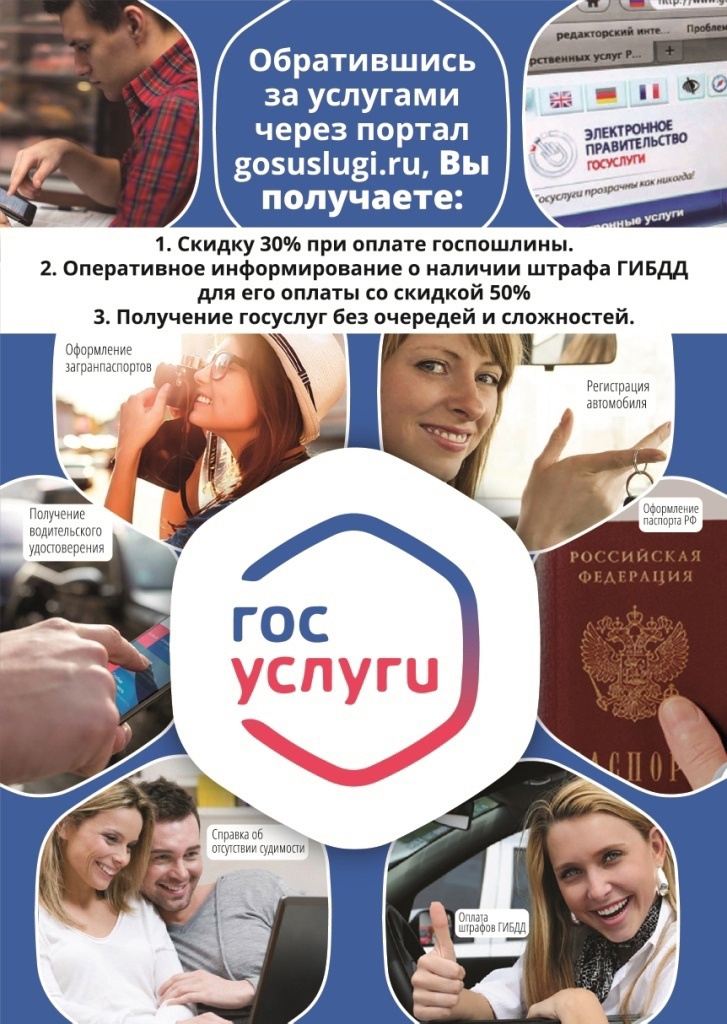 